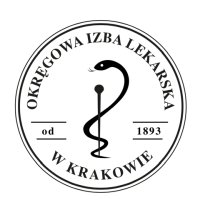 ……………………………………Miejscowość, data pieczęć zakładu leczniczego/indywidualnej / indywidualnej specjalistycznej / grupowej praktyki lekarskiejpieczęć lekarza upoważnionego do orzekania napodstawie przepisów o przeprowadzaniu badańlekarskich pracowników w zakresie profilaktycznejopieki zdrowotnej nad pracownikami oraz orzeczeń wydawanych dla celów przewidzianych w Kodeksie pracyORZECZENIE Nr …….. /…………….Na podstawie art. 6 ust. 4 ustawy z dnia 5 grudnia 1996 r. o zawodach lekarza i lekarza dentysty (Dz. U. z 2017 r. poz. 125), po przeprowadzeniu badania lekarskiego w dniu ……………………, stwierdzam, że Pan(i) .......................................................................... ....................................................................................................................................................imię i nazwisko posiadający(a) tytuł zawodowy *lekarza *lekarza dentysty,nr PESELzamieszkały(a) ......................................................................................................................................... …………………………………………………………………………………………………...,posiada stan zdrowia pozwalający na wykonywanie zawodu*lekarza w rozumieniu art. 2 ust. 1 i 3 ustawy z dnia 5 grudnia 1996 r. o zawodach lekarza 
i lekarza dentysty.*lekarza dentysty w rozumieniu art. 2 ust. 2 i 3 ustawy z dnia 5 grudnia 1996 r. o zawodach lekarza i lekarza dentysty.…………………..……                                                                  ………………………….      miejscowość, data                                                                                     		 podpis i pieczątka lekarza * niepotrzebne skreślić 